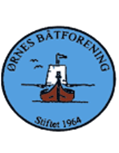 REFERAT FRA STYREMØTE 01.11.23Meldt forfall:  Tommy OlsenSAK 29 – 23		Godkjenning av referat fra møte 01.11.23SAK 30 – 23 		Orientering fra:Husleder: Ingen spesielle tingKasserer:  vippskonto 56.000 Brukskonto 552.000. Renter på innestående beløp 3,25%. Utlånsrenter 6.45%Havneleder: Ledig flere 4.20 plasserog to på 3.70.Landfeste på brygge 1 og 2 er på plass. Ny pullert er på plass på gjestebrygga.Fått pris på 5 nye lys.Leder: Jobber opp mot kommunen angående eiendomsskatt. Fått kort til foreningen på Storcashen i Bodø.  La frem forslag om julebord på Bolga. Forslag 8.-10. desember. Enighet 9.-10. desember og vi er enige om en deling 50-50. Fire personer blir med.SAK 31 – 23		Forslag til arbeidsoppgaver ligger ved.SAK 32 – 23            Hva må gjøres frem til årsmøtet i februar 2024			Årsmeldinger leveres innen 15. januar. Ønsker vi økt pris på                                 Medlemskap i 2024, må dette være egen sak på årsmøtet.Eventuelt:		Ingen sakerLeif Gunnarsen -referent-